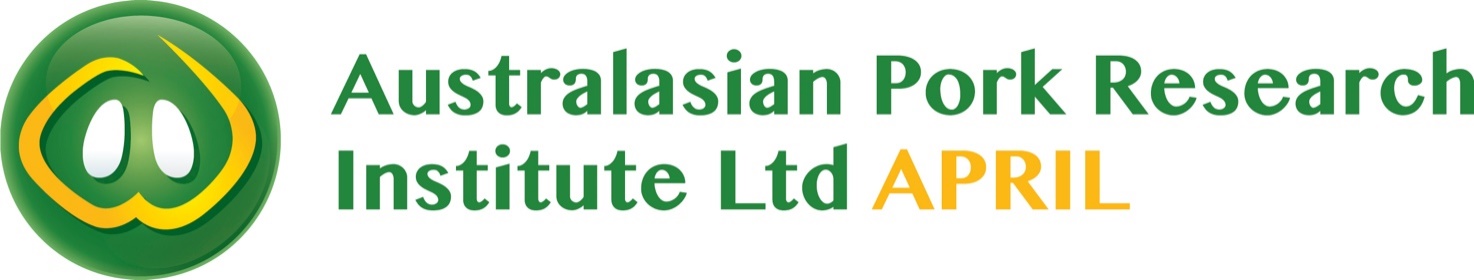 APRIL KICKSTART PROGRAMEXPRESSION OF INTEREST (EoI) FORMThe Kickstart Program provides up to $7,500 for an individual/organisation(s) to assist with the preparation and submission of a specific, targeted and agreed major external funding application (or applications) in partnership with APRIL and other partners. The Kickstart Program aims to increase the number of applications that are prepared and submitted to external funding organisations that ultimately increase the funding pool available to undertake more of APRIL’s activities. APRIL is likely to fund only a small number of Kickstart Program applications; therefore, not all EoI bids may be accepted.It is also possible that any parallel/overlapping EoI bids will be asked to combine. Further information concerning the Kickstart Program can be found on the website (www.april.org.au).The closing date for an EoI is 16 October 2020; no extension will be granted. APRIL will acknowledge receipt of an EoI within 5 working days.If you have any further queries, please contact Professor John Pluske, Chief Scientist/CEO, on 0410 436871, or j.pluske@april.org.auEXPRESSION OF INTEREST – APRIL KICKSTART PROGRAMADMINISTERING INSTITUTION* OR APPLICANT DETAILS*If applicable. Please note, some external funding schemes can only accept applications from universities. Read the eligibility guidelines carefully.CONTACT PERSONPROJECT TITLEBe concise but informative. DO NOT exceed 160 characters (including spaces).ALIGNMENT WITH APRIL STRATEGIC PLAN Which of APRIL’s Transformational Project or Industry Priority Project priorities does this project seek to address (http://apri.com.au/about-april/)? PROJECT DESCRIPTION	Please give brief descriptions of the overall proposed project, as follows: PROPOSED TRANSLATION STRATEGIES AND BENEFITS TO APRIL STAKEHOLDERS	APRIL seeks to fund research that has clear potential to directly impact the Australasian pork industry. Please describe the proposed translation strategies to demonstrate how the research will be used for the benefit of the industry (maximum 200 words). 7.	PROJECT LEADER, RESEARCH TEAM AND PARTNER AGENCIES	Partnerships with relevant agencies and organisations are an integral component of APRIL’s research strategy, and cash co-investment in research is a key component of the evaluation process. List the Project Leader, all of the partner agency/organisation/s, including other funding partners. Specify the nature of the partnership, including the partner’s role(s) in the study, indicate whether the partnership is currently confirmed or unconfirmed, whether the partner is an APRIL Member, and the type(s) of contributions to the project.Please list the Project Leader: Please complete (add more rows as appropriate):8.		KICKSTART BUDGET REQUESTEDPlease provide the amount of funds sought through the Kickstart Program and, if successful, who the funds would be paid to:9.	INDICATIVE DATES10.	ANY OTHER INFORMATIONPlease provide any other information not addressed previously that you think may be useful in the assessment of the EoI:11.	CERTIFICATION BY PROJECT LEADERitonBy Chief Investigators, Head of Department & Administering  OrganisationNOTE: FAILURE TO COMPLETE EACH QUESTION MAY PREVENT PROCESSING OF THE EXPRESSION OF INTERESTAdministering Institution/Applicant (Legal name and (ABN/ACN))Title NameOrganisation TelephoneEmailFurther rationale/justification for the research. Please do not repeat information already presented in the Strategic Plan (maximum 200 words)Describe the overall design/structure of the proposed research project, clearly stating the main components and project duration (maximum 200 words)List the proposed research objectives, research approaches/methodologies including any involvement of students, and the research outcomes (maximum 300 words)Describe the potential benefits for the Australasian pork industry (maximum 200 words) Describe (a) the proposed external funding scheme/organisation that this application will be submitted to and why it has been chosen; (b) the nature of the funding requirements/conditions of the scheme/organisation (e.g., is there a minimum cash percentage contribution, is there a maximum cash award?); (c) a likely estimate of the total cash request from APRIL; and (d) whether APRIL personnel could be involved in the project (maximum 350 words)(a)(b)(c)(d)NamePositionOrganisation(s)APRIL Member (Yes/No)Skills andcontributionsName and OrganisationRole(s) in proposed projectPartnership confirmed / unconfirmed  APRIL Member (Yes/No/unsure)Cash and (or) in-kind contributions (Yes/No/unsure)Proposed grant submission date: Proposed start date of project if grant is successful:NAME AND SIGNATURE OF PROJECT LEADERIn signing this page, you certify that all details given in this application are correct, and that all persons referred to in this application have consented to the collection, use and storage of their personal information in accordance with APRIL’s privacy policy which can be found at http://apri.com.au/about-april/privacy-policy/. NAME AND SIGNATURE OF PROJECT LEADERIn signing this page, you certify that all details given in this application are correct, and that all persons referred to in this application have consented to the collection, use and storage of their personal information in accordance with APRIL’s privacy policy which can be found at http://apri.com.au/about-april/privacy-policy/. NAME AND SIGNATURE OF PROJECT LEADERIn signing this page, you certify that all details given in this application are correct, and that all persons referred to in this application have consented to the collection, use and storage of their personal information in accordance with APRIL’s privacy policy which can be found at http://apri.com.au/about-april/privacy-policy/. DATE